Lavinkite vaiko smulkiąją motoriką Norint išmokyti vaiką taisyklingai kalbėti, reikia lavinti ne tik jo artikuliacinį aparatą, bet ir smulkiąją motoriką t. y. rankų pirštų, riešų ir plaštakų judesius. Mokslininkų nustatyta, kad vaikų kalbos vystymasis glaudžiai siejasi su smulkiąja motorika. Tai yra pirštukų judesiai ir kalba susiję - jie vystosi paraleliai.

Smulkiosios motorikos lavinimo pratimai:Lipdymas iš plastilino;Piešimas, spalvinimas;Kirpimas žirklutėmis;Popieriaus plėšymas smulkiais gabalėliais ir klijavimas;Mozaikos dėliojimas;Virvučių varstymas į skylutes;Sagučių ar kitų daiktų dėliojimas į dėžutę;Karolių vėrimas ant virvutės;Pupelių, makaronų ir pan. rūšiavimas pagal formą, spalvą į atskiras krūveles ar dėžutes;Konstravimas (konstruktoriai iš smulkesnių detalių).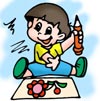 Lavinkite vaiko foneminį suvokimąFoneminė klausa yra sėkmingo mokymo skaityti ir rašyti prielaida. Rekomenduojama pradėti mokyti vaiką nuo aplinkos garsų skyrimo, o tik po to pereiti prie fonemų skyrimo. Pradėti galite nuo gamtos garsų –  būdami gamtoje, miške, parke, prie jūros analizuokite aplinkos garsus.Mokykite vaiką išskirti pirmą žodžio garsą, vėliau – paskutinį;Prašykite vaiko sugalvoti kuo daugiau žodžių iš nurodytų garsų.Sugrupuokite paveikslėlius pagal žodžių pirmąjį, paskutinį garsą.Sugalvokite žodžius iš prieš tai pasakyto žodžio paskutinės raidės.Išvardinkite visus žodžio garsus: pradžioje labai trumpų (op, am, mū, aš, ša, oš...), vėliau vis ilgesnių (vienskiemenių, dviskiemenių, triskiemenių ir t.t.).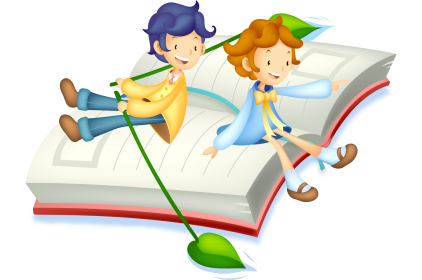 Vilniaus lopšelis-darželis„Viltenė“Naudinga informacija tėvams apie vaikų kalbą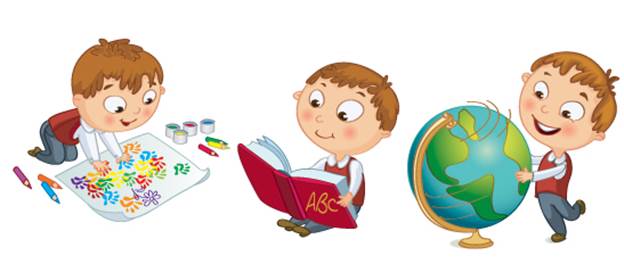 Parengė logopedė Laima Baškienė                    2014Kalba savaime neišsivysto. Ją vaikas išmoksta bendraudamas su suaugusiais, pamėgdžiodamas juos ir jų padedamas, todėl bendrauti su vaiku būtina nuo pat ankstyvos vaikystės. Kuo daugiau bendrausime su vaiku, tuo lengviau ir sėkmingiau vaikas mokysis kalbos. Turtindami vaiko kalbą nepamirškite, jog vaikai mokosi žaisdami, pagirkite už pastangas.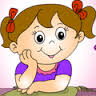 Lavinkite vaiko artikuliacinį aparatą.Taisyklingai tarti garsus mes galime tik dėka savo artikuliacinio aparato, kuriam priklauso lūpos, liežuvis, apatinis žandikaulis, minkštasis gomurys. Artikuliacinio aparato mankštos tikslas - išlavinti tikslius, pilnaverčius kalbos padargų judesius, reikalingus garsų ištarimui. Jei dėl kai kurių priežasčių lūpų, liežuvio judesiai susiformuoja nepakankamai tiksliai,nukenčia garsų tarimas. Skatinkite įvairius pūtimo, liežuvio ir lūpų judesius.Štai keletas pavyzdžių, kuriuos jūs galite atlikti su savo atžala.Pūtimo pratimai:Pučiamos dūdelės, balionai, vėjo malūnėliai, švilpukai ir kt.Pučiant nuridenti pieštuką, pagaliuką ar kitą mažą daiktą į „vartus“.Lūpų mankšta:„Gaisrinės sirena“ – sukandus dantukus lūpos ištempiamos į šalis, paskui atkišamos į priekį tarsi pučiant dūdelę, mėgdžiojama gaisrinės sirena, tariant y-ū-y-ū.„Arkliukas prunkščia“ – pučiant oro srovę, virpinamos lūpos.„Prunkšti“ lūpomis su iškištu tarp jų liežuviu.
Liežuvio mankšta:„ Laikrodukas“ – judinant liežuvį į šonus, imituojamas tiksintis laikrodis.„ Maišom košę“ – plačiai išsižiojus liežuvis sukamas ratu.„ Neatidaryk durų“ – liežuvis stipriai stumiamas pro sukąstus dantis.„ Supynės“ – iškištas liežuvis nuleidžiamas žemyn, paskui keliamas į viršų, siekiant nosį.„ Dūdelė“ – iškišus platų liežuvį lūpos šiek tiek atkišamos į priekį, o liežuvis padaro griovelį (pučiamas oras).„ Laka pieną“ – imituojamas katės ar šuniuko lakimas.„ Samtelis“ – liežuvio galiukas ir kraštai pakilę, o vidurys įdubęs, kaip samtis. „ Skani uogienė“ – judesiu iš viršaus į apačią aplaižoma viršutinė lūpa.„ Valau dantukus“ – pravėrus burną liežuvio galiuku „valomi“ dantys iš vienos pusės į kitą, o paskui – iš apačios į viršų.„ Dažau namelio lubas“ – liežuvio galiuku darant judesius pirmyn ir atgal liečiamas gomurys.„ Arkliukai bėga“ – pliaukšėti liežuviu, stengiantis jį kuo aukščiau pakelti ir kuo stipriau prispausti prie kietojo gomurio.„ Grybukas“ – plačiai išsižioti, liežuvį pakelti ir prispausti prie gomurio.

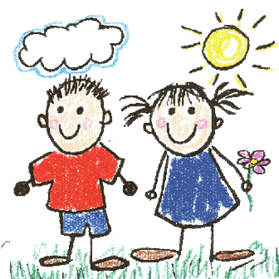 